OPZ 1. razred (30. do 3. 4. 2020): BALKONSKI NASTOPDragi pevec/ka.V tem tednu naj se vaša dnevna soba, balkon ali vrt vsaj enkrat spremenijo v koncertni oder, ti pa v zborovodkinjo oz. zborovodjo. Za starše, brate in sestre najprej doma pripravi mini koncert, tokrat z izbranimi pesmicami. Katera pesmica ti je najbolj všeč? Nauči prepevati tudi svoje bližnje, na koncu pa jo skupaj zapojte ob določenem delu dneva. Upam, da bo skupno petje razveselilo vas in morda še koga  Mene pa boš zelo razveselil/a, če mi pošlješ posnetek svojega muziciranja! Učiteljica Anja Praznik***************************************************************************1. Pripravi mini koncert za tvoje domače. Na koncertnem listu naj bodo naslednje pesmice:J. Bitenc: PRVIČ V ŠOLO (TRIJE KORENJAKI) https://www.youtube.com/watch?v=OrfU8k2Pkx8 Ljudska: PLEŠI, PLEŠI ČRNI KOS https://www.lilibi.si/solska-ulica/glasbena-umetnost/pesmice-2J. Bitenc: KUKAVICA https://www.youtube.com/watch?v=BlGioTi5cN8 Na koncu zapojte še skupaj! Zagotovo vsi poznate pesmici:Tone Roš: ZVONČKI IN TROBENTICE https://www.youtube.com/watch?v=mVTsyoLnHAUV. Vodopivec: KEKČEVA https://www.youtube.com/watch?v=SEHc0CgHPts**********************************************************************************2. Starše, brate in/ali sestre nauči pesem, ki ti je najbolj všeč. Pri učenju pesmi uporabljaj metodo odmeva, to je način, po katerem vas pesmi v šoli naučim tudi jaz.Ob 18. uri se zberite na vašem »odru« (v dnevni sob, na dvorišču ali na balkonu) in od srca skupaj zapojte. ALI SI VEDEL-a? S skupinskim petjem se v tem času karantene Italijani bodrijo tako, da se vsak večer o 18. uri zberejo na balkonih in prepevajo. Več o tej zanimivi in pozitivni odločitvi si lahko preberete v spodnjem prispevku: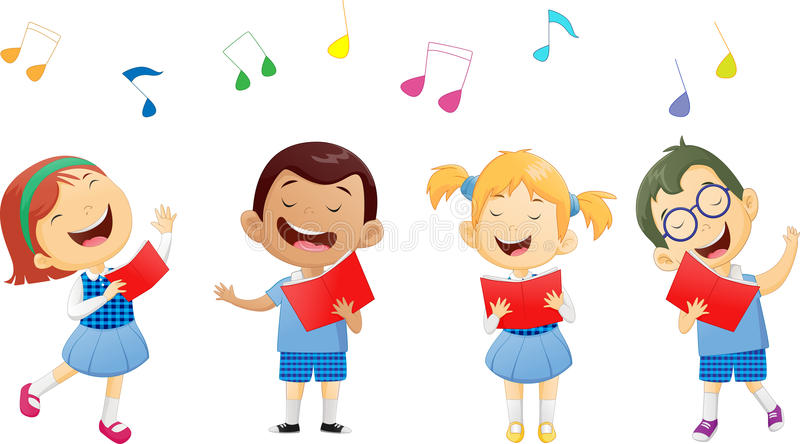 https://www.nasizbori.si/nadaljujmo-z-muziciranjem-na-balkonih-ostanidoma/***************************************************************************Ponovi še pesmico Kje naj … ali Kje in kako (T. Habe) Namig: Kje na lev dobi glavnik …